Tractor of the Year 2022 – podwójne zwycięstwo firmy John DeereMiędzynarodowy konkurs Tractor of the Year 2022 dobiegł końca. 26 dziennikarzy z 25 europejskich krajów wyłoniło laureatów w 3 kategoriach oraz głównego finalistę. Na podium znalazły się dwie maszyny od John Deere’a. Model 7R 350 AutoPowr zdobył tytuł Ciągnika Roku, a model 6120M AutoPowr otrzymał nagrodę dla najlepszego ciągnika użytkowego (kategoria Best Utility). W jury Polskę reprezentował Edmund Lorencowicz z „Rolniczego Przegladu Technicznego”.Czym wyróżnił się John Deere?W głównej kategorii konkurencja była spora. Ciągnik John Deere 7R 350 AutoPowr zaimponował sędziom we wszystkich aspektach bardzo rygorystycznego procesu głosowania. Doceniono:technologię pokładową i pakiet automatyki;szeroką, przestronną kabinę zapewniającą kierowcy maksymalny komfort;doskonałe osiągi w polu;wysoką wydajność;układ kierowniczy ActiveCommand Steering (ACS);system dociążenia ciągnika EZ Ballast.Jak czytamy w uzasadnieniu na oficjalnej stronie konkursu: „EZ balast umożliwia automatyczny montaż i demontaż 1700 kg balastu. To rewolucjonizuje sposób, w jaki rolnicy i wykonawcy mogą zarządzać balastowaniem (bez zbędnego wysiłku i straty czasu), aby indywidualnie dostosować ciągnik do każdego zadania, zapobiec ugniataniu gleby lub w razie potrzeby poprawić trakcję”.W kategorii Best Utility model John Deere 6120M AutoPowr uzyskał wysokie noty dzięki:kompaktowej konstrukcji i elastyczności gwarantowanej przez rozstaw osi 2,4 m;dużej ładowności (4,7 t);zastosowaniu najnowszej technologii rolnictwa precyzyjnego;doskonałej przydatności do pracy z ładowaczem czołowym.Kryteria ocenyWybierając Tractor of the Year jury ocenia: silnik, skrzynię biegów, elektronikę, hydraulikę, komfort kabiny, innowacyjne możliwości techniczne, rozwiązania rolnictwa precyzyjnego, design.W kategorii Best Utility jury bierze pod uwagę tylko część ciągników – uniwersalne i użytkowe, powyżej 70 KM, z maksymalnie 4 cylindrami, o maksymalnej masie roboczej 10,5 t i maksymalnym rozstawie osi 2,55 m. Ocenia się: silnik, skrzynię biegów, hydraulikę, komfort, innowacyjne rozwiązania techniczne, wszechstronność i design.O konkursieTractor of the Year to jeden z ważniejszych konkursów branżowych. Istnieje od 1998 r. Drugi rok z rzędu nagrody zostały wręczone podczas Międzynarodowych Targów Techniki Rolniczej EIMA w Bolonii, we Włoszech.Przypomnijmy, że John Deere nie pierwszy raz zdobywa tytuł Tractror of the Year – ma na koncie już 3 wygrane. W 2012 r. nagrodzono model 7280 R, w 2007 r. model 8530, a w 2002 r. 8020 series.John Deere w social media: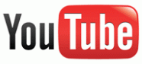 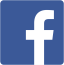 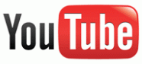 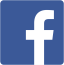 Hashtagi: #johndeere #rolnictwo ************************************************************Więcej informacji:Bartosz BiałasKierownik marketingu John Deere Polskae-mail: BialasBartosz@JohnDeere.com tel. 784 943 447Karol MaćkowiakPR Manager, dotrelationse-mail: karol.mackowiak@dotrelations.pl tel. 690 033 116